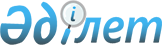 О бюджете Подборного сельского округа Бородулихинского района на 2024-2026 годыРешение Бородулихинского районного маслихата области Абай от 28 декабря 2023 года № 14-17-VIII.
      В соответствии с пунктом 2 статьи 9-1, пунктом 2 статьи 75 Бюджетного кодекса Республики Казахстан, подпунктом 1) пункта 1 статьи 6 Закона Республики Казахстан "О местном государственном управлении и самоуправлении в Республике Казахстан" и решением Бородулихинского районного маслихата от 25 декабря 2023 года № 13-2-VIІI "О районном бюджете на 2024-2026 годы" Бородулихинский районный маслихат РЕШИЛ:
      1. Утвердить бюджет Подборного сельского округа на 2024-2026 годы согласно приложениям 1, 2, 3 соответственно, в том числе на 2024 год в следующих объемах:
      1) доходы – 183386 тысяч тенге, в том числе:
      налоговые поступления – 9705 тысяч тенге;
      неналоговые поступления – 0 тенге;
      поступления от продажи основного капитала – 100 тысяч тенге;
      поступления трансфертов – 173581 тысяч тенге;
      2) затраты – 187686,7 тысяч тенге;
      3) чистое бюджетное кредитование – 0 тенге;
      4) сальдо по операциям с финансовыми активами – 0 тенге;
      5) дефицит (профицит) бюджета – -4300,7 тысяч тенге;
      6) финансирование дефицита (использование профицита) бюджета – 4300,7 тысяч тенге, в том числе:
      используемые остатки бюджетных средств – 4300,7 тысяч тенге.
      Сноска. Пункт 1 в редакции решения Бородулихинского районного маслихата области Абай от 18.04.2024 № 16-12-VIII (вводится в действие с 01.01.2024).


      2. Предусмотреть объем бюджетной субвенции, передаваемой из районного бюджета в бюджет Подборного сельского округа на 2024 год в сумме 20237 тысяч тенге.
      3. Предусмотреть в бюджете Подборного сельского округа на 2024 год целевые текущие трансферты из республиканского бюджета в сумме 10 тысяч тенге.
      4. Предусмотреть в бюджете Подборного сельского округа на 2024 год целевые текущие трансферты из областного бюджета в сумме в сумме 101550 тысяч тенге.
      5. Предусмотреть в бюджете Подборного сельского округа на 2024 год целевые текущие трансферты из районного бюджета в сумме 51784 тысяч тенге.
      Сноска. Пункт 5 в редакции решения Бородулихинского районного маслихата области Абай от 18.04.2024 № 16-12-VIII (вводится в действие с 01.01.2024).


      6. Настоящее решение вводится в действие с 1 января 2024 года. Бюджет Подборного сельского округа на 2024 год
      Сноска. Приложение 1 в редакции решения Бородулихинского районного маслихата области Абай от 18.04.2024 № 16-12-VIII (вводится в действие с 01.01.2024). Бюджет Подборного сельского округа на 2025 год Бюджет Подборного сельского округа на 2026 год
					© 2012. РГП на ПХВ «Институт законодательства и правовой информации Республики Казахстан» Министерства юстиции Республики Казахстан
				
      Председатель районного маслихата 

С. Урашева
Приложение 1 к решению
Бородулихинского районного
маслихата
от 28 декабря 2023 года
№ 14-17-VIIІ
Категория
Категория
Категория
Категория
Сумма (тысяч тенге)
Класс
Класс
Класс
Сумма (тысяч тенге)
Подкласс
Подкласс
Сумма (тысяч тенге)
Наименование доходов
Сумма (тысяч тенге)
1.ДОХОДЫ
183386
1
Налоговые поступления
9705
01
Подоходный налог 
1600
2
Индивидуальный подоходный налог 
1600
04
Налоги на собственность 
7856
1
Налоги на имущество
87
3
Земельный налог
89
4
Налог на транспортные средства
3531
5
Единый земельный налог
4149
05
Внутренние налоги на товары, работы и услуги
249
3
Поступление за использование природных и других ресурсов
249
2
Неналоговые поступления
0
3
Поступления от продажи основного капитала
100
03
Продажа земли и нематериальных активов
100
1
Продажа земли
100
4
Поступления трансфертов
173581
02
Трансферты из вышестоящих органов государственного управления
173581
3
Трансферты из районного (города областного значения) бюджета 
173581
Функциональная группа
Функциональная группа
Функциональная группа
Функциональная группа
Функциональная группа
Сумма (тысяч тенге)
Функциональная подгруппа
Функциональная подгруппа
Функциональная подгруппа
Функциональная подгруппа
Сумма (тысяч тенге)
Администратор бюджетных программ
Администратор бюджетных программ
Администратор бюджетных программ
Сумма (тысяч тенге)
Программа
Программа
Сумма (тысяч тенге)
Наименование
Сумма (тысяч тенге)
II. ЗАТРАТЫ
187686,7
01
Государственные услуги общего характера
29842
1
Представительные, исполнительные и другие органы, выполняющие общие функции государственного управления
29842
124
Аппарат акима города районного значения, села, поселка, сельского округа
29842
001
Услуги по обеспечению деятельности акима города районного значения, села, поселка, сельского округа
28842
022
Капитальные расходы государственного органа
1000
 07
Жилищно-коммунальное хозяйство
54702
3
Благоустройство населенных пунктов
54702
124
Аппарат акима города районного значения, села, поселка, сельского округа
54702
008
Освещение улиц в населенных пунктах
2108
009
Обеспечение санитарии населенных пунктов
810
011
Благоустройство и озеленение населенных пунктов
51784
12
Транспорт и коммуникации
1762
1
Автомобильный транспорт
1762
124
Аппарат акима города районного значения, села, поселка, сельского округа
1762
013
Обеспечение функционирования автомобильных дорог в городах районного значения, селах, поселках, сельских округах
1762
13
Прочие
101380
9
Прочие
101380
124 
Аппарат акима города районного значения, села, поселка, сельского округа
101380
 057
Реализация мероприятий по социальной и инженерной инфраструктуре в сельских населенных пунктах в рамках проекта "Ауыл-Ел бесігі"
101380
15
Трансферты
0,7
1
Трансферты
0,7
124
Аппарат акима города районного значения, села, поселка, сельского округа
0,7
048
Возврат неиспользованных(недоиспользованных целевых трансфертов
0,7
III.Чистое бюджетное кредитование
0
IV. Сальдо по операциям с финансовыми активами
0
V. Дефицит (профицит) бюджета
-4300,7
VI. Финансирование дефицита (использование профицита) бюджета
4300,7
8
Используемые остатки бюджетных средств
4300,7
01
Остатки бюджетных средств
4300,7
1
Свободные остатки
4300,7Приложение 2 к решению
Бородулихинского районного
маслихата
от 28 декабря 2023 года
№ 14-17-VIIІ
Категория
Категория
Категория
Категория
Сумма (тысяч тенге)
Класс
Класс
Класс
Сумма (тысяч тенге)
Подкласс
Подкласс
Сумма (тысяч тенге)
Наименование доходов
Сумма (тысяч тенге)
1.ДОХОДЫ
31264
1
Налоговые поступления
10460
01
Подоходный налог 
1760
2
Индивидуальный подоходный налог 
1760
04
Налоги на собственность 
8449
1
Налоги на имущество
88
3
Земельный налог
90
4
Налог на транспортные средства
3707
5
Единый земельный налог
4564
05
Внутренние налоги на товары, работы и услуги
251
3
Поступление за использование природных и других ресурсов
251
2
Неналоговые поступления
0
3
Поступления от продажи основного капитала
100
03
Продажа земли и нематериальных активов
100
1
Продажа земли
100
4
Поступления трансфертов
20704
02
Трансферты из вышестоящих органов государственного управления
20704
3
Трансферты из районного (города областного значения) бюджета 
20704
Функциональная группа
Функциональная группа
Функциональная группа
Функциональная группа
Функциональная группа
Сумма (тысяч тенге)
Функциональная подгруппа
Функциональная подгруппа
Функциональная подгруппа
Функциональная подгруппа
Сумма (тысяч тенге)
Администратор бюджетных программ
Администратор бюджетных программ
Администратор бюджетных программ
Сумма (тысяч тенге)
Программа
Программа
Сумма (тысяч тенге)
Наименование
Сумма (тысяч тенге)
II. ЗАТРАТЫ
31264
01
Государственные услуги общего характера
27732
1
Представительные, исполнительные и другие органы, выполняющие общие функции государственного управления
27732
124
Аппарат акима города районного значения, села, поселка, сельского округа
27732
001
Услуги по обеспечению деятельности акима города районного значения, села, поселка, сельского округа
27732
 07
Жилищно-коммунальное хозяйство
2213
3
Благоустройство населенных пунктов
2213
124
Аппарат акима города районного значения, села, поселка, сельского округа
2213
008
Освещение улиц в населенных пунктах
1889
009
Обеспечение санитарии населенных пунктов
324
12
Транспорт и коммуникации
1319
1
Автомобильный транспорт
1319
124
Аппарат акима города районного значения, села, поселка, сельского округа
1319
013
Обеспечение функционирования автомобильных дорог в городах районного значения, селах, поселках, сельских округах
1319
III.Чистое бюджетное кредитование
0
IV. Сальдо по операциям с финансовыми активами
0
V. Дефицит (профицит) бюджета
0
VI. Финансирование дефицита (использование профицита) бюджета
0Приложение 3 к решению
Бородулихинского районного
маслихата
от 28 декабря 2023 года
№ 14-17-VIIІ
Категория
Категория
Категория
Категория
Сумма (тысяч тенге)
Класс
Класс
Класс
Сумма (тысяч тенге)
Подкласс
Подкласс
Сумма (тысяч тенге)
Наименование доходов
Сумма (тысяч тенге)
1.ДОХОДЫ
31464
1
Налоговые поступления
11226
01
Подоходный налог 
1936
2
Индивидуальный подоходный налог 
1936
04
Налоги на собственность 
9037
1
Налоги на имущество
89
3
Земельный налог
91
4
Налог на транспортные средства
3837
5
Единый земельный налог
5020
05
Внутренние налоги на товары, работы и услуги
253
3
Поступление за использование природных и других ресурсов
253
2
Неналоговые поступления
0
3
Поступления от продажи основного капитала
100
03
Продажа земли и нематериальных активов
100
1
Продажа земли
100
4
Поступления трансфертов
20138
02
Трансферты из вышестоящих органов государственного управления
20138
3
Трансферты из районного (города областного значения) бюджета 
20138
Функциональная группа
Функциональная группа
Функциональная группа
Функциональная группа
Функциональная группа
Сумма (тысяч тенге)
Функциональная подгруппа
Функциональная подгруппа
Функциональная подгруппа
Функциональная подгруппа
Сумма (тысяч тенге)
Администратор бюджетных программ
Администратор бюджетных программ
Администратор бюджетных программ
Сумма (тысяч тенге)
Программа
Программа
Сумма (тысяч тенге)
Наименование
Сумма (тысяч тенге)
II. ЗАТРАТЫ
31464
01
Государственные услуги общего характера
27773
1
Представительные, исполнительные и другие органы, выполняющие общие функции государственного управления
27773
124
Аппарат акима города районного значения, села, поселка, сельского округа
27773
001
Услуги по обеспечению деятельности акима города районного значения, села, поселка, сельского округа
27773
 07
Жилищно-коммунальное хозяйство
2313
3
Благоустройство населенных пунктов
2313
124
Аппарат акима города районного значения, села, поселка, сельского округа
2313
008
Освещение улиц в населенных пунктах
1974
009
Обеспечение санитарии населенных пунктов
339
12
Транспорт и коммуникации
1378
1
Автомобильный транспорт
1378
124
Аппарат акима города районного значения, села, поселка, сельского округа
1378
013
Обеспечение функционирования автомобильных дорог в городах районного значения, селах, поселках, сельских округах
1378
III.Чистое бюджетное кредитование
0
IV. Сальдо по операциям с финансовыми активами
0
V. Дефицит (профицит) бюджета
0
VI. Финансирование дефицита (использование профицита) бюджета
0